ORDENANZA 1136/17Y VISTOS:El salón sede de la “Sociedad Cosmopolita de Chabás” y la relevancia histórica que ostenta para la localidad.Y CONSIDERANDO:Que, el salón de mención en vistos pertenece a la Sociedad Cosmopolita de Socorros Mutuos de Chabás, fundada  el 02/06/1921 por inmigrantes de la localidad.Que, en el año 1945, estos  emprendedores lograron la adquisición del salón que fue disuelto, donde funcionaba la Sociedad Italiana, en el cual a lo largo de los años se dio cine, bailes sociales, teatro y numerosos festejos de la comunidad.Que, con los años se convirtió en eje de la actividad social y cultural de la localidad.Que, la Ordenanza 1133/17 dispone la posibilidad de declarar como Patrimonio Histórico de la localidad, inmuebles que por su relevancia trascienden a sus titulares para ser parte de cada uno de los vecinos.POR TODO ELLO: DE CHABAS SANCIONA LA SIGUIENTEORDENANZAArtículo 1: Declárese Patrimonio Histórico y Cultural de la localidad de Chabás, el salón sede de la “Sociedad Cosmopolita de Chabás” ubicado en calle San Martín 1400.Artículo 2: De forma.21 de septiembre de 2017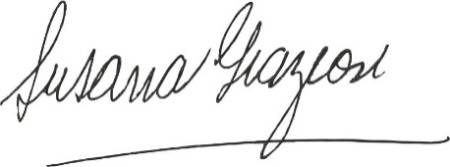 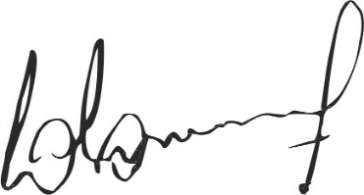                           Susana Graziosi                                                      Dr. Lucas Lesgart                  Secretaria Administrativa                                 Presidente Comuna de Chabás